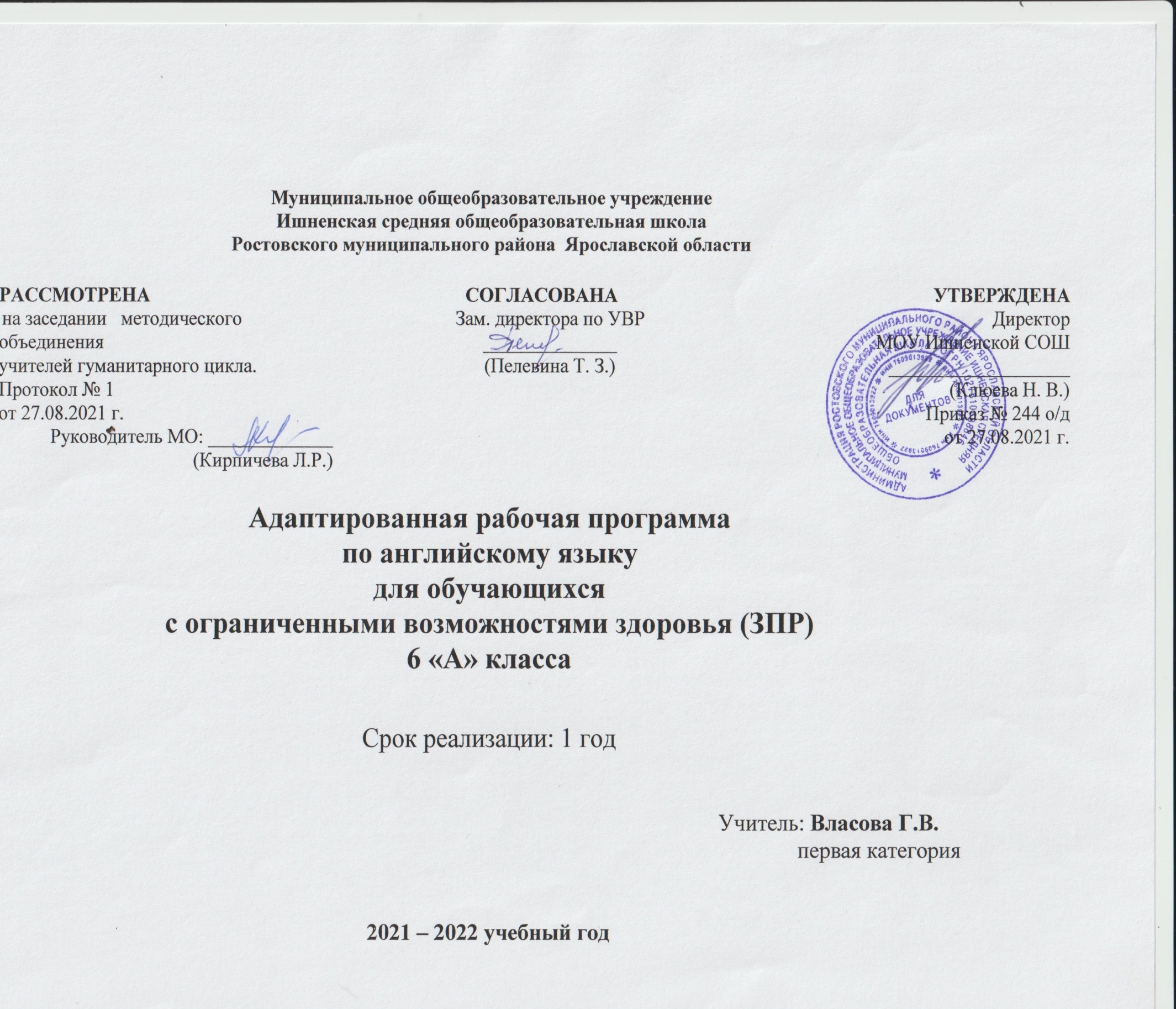 Пояснительная запискаРабочая программа по английскому языку составлена на основании следующих нормативно-правовых документов:Федеральный государственный образовательный стандарт основного общего образования (утв. приказом Министерства образования и науки РФ от 17 декабря 2010 г. N 1897) с изменениями и дополнениями от: 29 декабря 2014 г., 31 декабря 2015 г., 11 декабря 2020 г.ООП ООО МОУ Ишненская СОШ (утв. приказом директора № 15а д/о от 15.01.21 г.)Учебный план МОУ Ишненская СОШ (утв. приказом директора № 247 о/д от 30.08.2021г.);Календарный учебный график МОУ Ишненская СОШ (утв. приказом директора № 248 о/д от 30.08.2021г.);Положение о рабочей программе по ФГОС СОО (утв. приказом директора № 243 о/д от 27.08.2021г.);Методическое письмо ГОАУ ИРО о преподавании учебных предметов «Иностранный язык» в образовательных организациях Ярославской области в 2021/2022 уч. г«Об утверждении санитарных правил СП 2.4.3648-20 «Санитарно-эпидемиологические требования к организациям воспитания и обучения, отдыха и оздоровления детей и молодежи»/Постановление Главного государственного санитарного врача Российской Федерации от 28.09.2020 г. № 28 (зарегистрирован 18.12.2020 № 61573)ОБЩАЯ ХАРАКТЕРИСТИКА ПРЕДМЕТАОсновная школа — вторая ступень общего образования. Она является важным звеном, которое соединяет все три ступени общего образования: начальную, основную и старшую. Данная ступень характеризуется наличием значительных изменений в развитии школьников, так как к моменту начала обучения в основной школе у них расширился кругозор и общее представление о мире, формированы элементарные коммуникативные умения на иностранном языке в четырех видах речевой деятельности, а также общеучебные умения, необходимые для изучения иностранного языка как учебного предмета; накоплены некоторые знания о правилах речевого поведения на родном и иностранном языках. На этой ступени совершенствуются приобретенные ранее знания, навыки и умения, увеличивается объем используемых учащимися языковых и речевых средств, улучшается качество практического владения иностранным языком, возрастает степень самостоятельности школьников и их творческой активности. В основной школе усиливается роль принципов когнитивной направленности учебного процесса, индивидуализации и дифференциации обучения, большее значение приобретает освоение современных технологий изучения иностранного языка, формирование учебно-исследовательских умений.Основные содержательные линии. Первой содержательной линией учебного предмета Иностранный язык» являются коммуникативные умения в основных видах речевой деятельности, второй — языковые средства и навыки оперирования ими, третьей —социокультурные знания и умения. Указанные содержательные линии находятся в тесной взаимосвязи, что обусловлено единством составляющих коммуникативной компетенции как цели обучения: речевой, языковой, социокультурной.Основной линией следует считать коммуникативные умения, которые представляют собой результат овладения иностранным языком на данном этапе обучения. Формирование коммуникативных умений предполагает овладение языковыми средствами, а также навыками оперирования ими в процессе говорения, аудирования, чтения и письма. Таким образом, языковые знания и навыки представляют собой часть названных выше сложных коммуникативных умений. Формирование коммуникативной компетенции неразрывно связано с социокультурными знаниями, которые составляют предмет содержания речи и обеспечивают взаимопонимание в социокультурной/межкультурной коммуникации. Все три указанные основные содержательные линии взаимосвязаны, и отсутствие одной из них нарушает единство учебного предмета Иностранный язык.
Цели и задачи учебного курса и предмета:Изучение иностранного языка в основной школе направлено на достижение следующих целей:• развитие иноязычной коммуникативной компетенции в совокупности ее составляющих, а именно:речевая компетенция — развитие коммуникативных умений в четырех основных видах речевой деятельности (говорении, аудировании, чтении, письме);языковая компетенция — овладение новыми языковыми средствами (фонетическими, орфографическими, лексическими, грамматическими) в соответствии с темами и ситуациями общения, отобранными для основной школы; освоение знаний о языковых явлениях изучаемого языка, разных способах выражения мысли в родном и иностранном языках;социокультурная/межкулътурная компетенция — приобщение к культуре, традициям, реалиям стран/страны изучаемого языка в рамках тем, сфер и ситуаций общения, отвечающих опыту, интересам, психологическим особенностям учащихся основной школы на разных ее этапах; формирование умения представлять свою страну, ее культуру в условиях межкультурного общения;компенсаторная компетенция — развитие умений выходить из положения в условиях дефицита языковых средствпри получении и передаче информации;учебно-познавательная компетенция — дальнейшее развитие общих и специальных учебных умений, универсальных способов деятельности; ознакомление с доступными учащимся способами и приемами самостоятельного изучения языков и культур, в том числе с использованием новых информационных технологий;•   личности учащихся посредством реализации воспитательного потенциала иностранного языка:формирование у учащихся потребности изучения иностранных языков и овладения ими как средством общения, познания, самореализации и социальной адаптации в поликультурном полиэтническом мире в условиях глобализации на основе осознания важности изучения иностранного языка и родного языка как средства общения и познания в современном мире;формирование общекультурной и этнической идентичности как составляющих гражданской идентичности личности; воспитание качеств гражданина, патриота; развитие национального самосознания, стремления к взаимопониманию между людьми разных сообществ, толерантного отношения к проявлениям иной культуры; лучшее осознание своей собственной культуры;развитие стремления к овладению основами мировой культуры средствами иностранного языка;осознание необходимости вести здоровый образ жизни путем информирования об общественно признанных формах поддержания здоровья и обсуждения необходимости отказа отвредных привычек.Рабочая программа ориентирована на использование УМК:Учебник - О.В.Афанасьева, H.B.Mихеева. “English” Student’s BookVI класс для общеобразовательных учреждений и школ с углублённым изучением английского языка (Рекомендовано Министерством образования Российской Федерации) - Москва, Просвещение, 2017Рабочая тетрадь “Workbook” О.В.Афанасьева, И.В.Михеева - Москва, Просвещение, 2017 г.Книга для чтения “Reader” О.В.Афанасьева, И.В.Михеева - Москва, Просвещение, 2017 г.Аудиоприложенне- CDMP3 О.В.Афанасьева, И.В.Михеева - Москва, Просвещение, 2017 г.Книга для учителя “Teacher’sЬоок” (методическое руководство для учителя)- Москва, Просвещение, 2017 г.Электронное приложение ABBY Lingvo с аудиокурсом на CD.www.prosv.ru/umk/vereshchaginahttps://www.yaklass.ru/p/english-languagehttps://interneturok.ru/lesson/5-6-klassyhttps://uchi.ru/https://resh.edu.ruhttps://resh.edu.ru/subject/11/https://edu.skyeng.ru/https://edu.skysmart.ru/homework/new?subject=0https://ru.forvo.com/languages-pronunciations/en/https://www.languageguide.orghttps://www.youtube.com/channel/UCvgLaFuTGGRXl0eyvBRCifAhttps://learningapps.orghttps://fipi.ruРабочая программа по предмету английский язык в 6 классе рассчитана на 102 часа согласно учебному плану МОУ Ишненской СОШ на 2020-2021 учебный год. УМК рассчитан на 3 часа в неделю. Планируемые результаты освоения учебного предмета:Обучающиеся с ОВЗ (ЗПР) получают образование, сопоставимое по итоговым достижениям к моменту завершения школьного обучения с образованием сверстников без ограничений здоровья, при условиях создания специальных условий и предоставления специальных образовательных услуг, учитывающих общие и дифференцированные особые образовательные потребности обучающихся с задержкой психического развития. Требования к уровню образования обучающихся данной категории соотносятся со стандартом ФГОС основного общего образования.Требования к личностным результатам освоения адаптированной образовательной программы:Личностные результаты освоения ООП:1. Российская гражданская идентичность (патриотизм, уважение к Отечеству, к прошлому и настоящему многонационального народа России, чувство ответственности и долга перед Родиной, идентификация себя в качестве гражданина России, субъективная значимость использования русского языка и языков народов России, осознание и ощущение личностной сопричастности судьбе российского народа). Осознание этнической принадлежности, знание истории, языка, культуры своего народа, своего края, основ культурного наследия народов России и человечества (идентичность человека с российской многонациональной культурой, сопричастность истории народов и государств, находившихся на территории современной России); интериоризация гуманистических, демократических и традиционных ценностей многонационального российского общества. Осознанное, уважительное и доброжелательное отношение к истории, культуре, религии, традициям, языкам, ценностям народов России и народов мира.2. Готовность и способность обучающихся к саморазвитию и самообразованию на основе мотивации к обучению и познанию; готовность и способность осознанному выбору и построению дальнейшей индивидуальной траектории образования на базе ориентировки в мире профессий и профессиональных предпочтений, с учетом устойчивых познавательных интересов.3. Развитое моральное сознание и компетентность в решении моральных проблем на основе личностного выбора, формирование нравственных чувств и нравственного поведения, осознанного и ответственного отношения к собственным поступкам (способность к нравственному самосовершенствованию; веротерпимость, уважительное отношение к религиозным чувствам, взглядам людей или их отсутствию; знание основных норм морали, нравственных, духовных идеалов, хранимых в культурных традициях народов России, готовность на их основе к сознательному самоограничению в поступках, поведении, расточительном потребительстве; сформированность представлений об основах светской этики, культуры традиционных религий, их роли в развитии культуры и истории России и человечества, в становлении гражданского общества и российской государственности; понимание значения нравственности, веры и религии в жизни человека, семьи и общества). Сформированность ответственного отношения к учению; уважительного отношения к труду, наличие опыта участия в социально значимом труде. Осознание значения семьи в жизни человека и общества, принятие ценности семейной жизни, уважительное и заботливое отношение к членам своей семьи.4. Сформированность целостного мировоззрения, соответствующего современному уровню развития науки и общественной практики, учитывающего социальное, культурное, языковое, духовное многообразие современного мира.5. Осознанное, уважительное и доброжелательное отношение к другому человеку, его мнению, мировоззрению, культуре, языку, вере, гражданской позиции. Готовность и способность вести диалог с другими людьми и достигать в нем взаимопонимания (идентификация себя как полноправного субъекта общения, готовность к конструированию образа партнера по диалогу, готовность к конструированию образа допустимых способов диалога, готовность к конструированию процесса диалога как конвенционирования интересов, процедур, готовность и способность к ведению переговоров).6. Освоенность социальных норм, правил поведения, ролей и форм социальной жизни в группах и сообществах. Участие в школьном самоуправлении и общественной жизни в пределах возрастных компетенций с учетом региональных, этнокультурных, социальных и экономических особенностей (формирование готовности к участию в процессе упорядочения социальных связей и отношений, в которые включены и которые формируют сами учащиеся; включенность в непосредственное гражданское участие, готовность участвовать в жизнедеятельности подросткового общественного объединения, продуктивно взаимодействующего с социальной средой и социальными институтами; идентификация себя в качестве субъекта социальных преобразований, освоение компетентностей в сфере организаторской деятельности; интериоризация ценностей созидательного отношения к окружающей действительности, ценностей социального творчества, ценности продуктивной организации совместной деятельности, самореализации в группе и организации, ценности «другого» как равноправного партнера, формирование компетенций анализа, проектирования, организации деятельности, рефлексии изменений, способов взаимовыгодного сотрудничества, способов реализации собственного лидерского потенциала).7. Сформированность ценности здорового и безопасного образа жизни; интериоризация правил индивидуального и коллективного безопасного поведения в чрезвычайных ситуациях, угрожающих жизни и здоровью людей, правил поведения на транспорте и на дорогах.8. Развитость эстетического сознания через освоение художественного наследия народов России и мира, творческой деятельности эстетического характера (способность понимать художественные произведения, отражающие разные этнокультурные традиции; сформированность основ художественной культуры обучающихся как части их общей духовной культуры, как особого способа познания жизни и средства организации общения; эстетическое, эмоционально-ценностное видение окружающего мира; способность к эмоционально-ценностному освоению мира, самовыражению и ориентации в художественном и нравственном пространстве культуры; уважение к истории культуры своего Отечества, выраженной, в том числе, в понимании красоты человека; потребность в общении с художественными произведениями, сформированность активного отношения к традициям художественной культуры как смысловой, эстетической и личностно-значимой ценности).9. Сформированность основ экологической культуры, соответствующей современному уровню экологического мышления, наличие опыта экологически ориентированной рефлексивно-оценочной и практической деятельности в жизненных ситуациях (готовность к исследованию природы, к занятиям сельскохозяйственным трудом, к художественно-эстетическому отражению природы, к занятиям туризмом, в том числе экотуризмом, к осуществлению природоохранной деятельности).
Метапредметные результаты освоения ООП:Метапредметные результаты освоения адаптированной образовательной программы основного общего образования предполагают овладение обучающимися с ОВЗ (ЗПР) межпредметными понятиями и универсальными учебными действиями (регулятивными, познавательными, коммуникативными).Межпредметные понятияУсловием формирования межпредметных понятий, например, таких как система, факт, закономерность, феномен, анализ, синтез является овладение обучающимися основами читательской компетенции, приобретение навыков работы с информацией, участие в проектной деятельности. В основной школе на всех предметах будет продолжена работа по формированию и развитию основ читательской компетенции. Обучающиеся овладеют чтением как средством осуществления своих дальнейших планов: продолжения образования и самообразования, осознанного планирования своего актуального и перспективного круга чтения, в том числе досугового, подготовки к трудовой и социальной деятельности. У выпускников будет сформирована потребность в систематическом чтении как средстве познания мира и себя в этом мире, гармонизации отношений человека и общества, создании образа «потребного будущего».При изучении учебных предметов обучающиеся усовершенствуют приобретённые на первом уровне навыки работы с информацией и пополнят их. Они смогут работать с текстами, преобразовывать и интерпретировать содержащуюся в них информацию, в том числе:• систематизировать, сопоставлять, анализировать, обобщать и интерпретировать информацию, содержащуюся в готовых информационных объектах;• выделять главную и избыточную информацию, выполнять смысловое свёртывание выделенных фактов, мыслей; представлять информацию в сжатой словесной форме (в виде плана или тезисов) и в наглядно-символической форме (в виде таблиц, графических схем и диаграмм, карт понятий — концептуальных диаграмм, опорных конспектов);• заполнять и дополнять таблицы, схемы, диаграммы, тексты.В ходе изучения всех учебных предметов, обучающиеся приобретут опыт проектной деятельности как особой формы учебной работы, способствующей воспитанию самостоятельности, инициативности, ответственности, повышению мотивации и эффективности учебной деятельности; в ходе реализации исходного замысла на практическом уровне овладеют умением выбирать адекватные стоящей задаче средства, принимать решения, в том числе и в ситуациях неопределённости. Они получат возможность развить способность к разработке нескольких вариантов решений, к поиску нестандартных решений, поиску и осуществлению наиболее приемлемого решения.Перечень ключевых межпредметных понятий определяется в ходе разработки основной образовательной программы основного общего образования образовательной организации в зависимости от материально-технического оснащения, кадрового потенциала, используемых методов работы и образовательных технологий.В соответствии ФГОС ООО выделяются три группы универсальных учебных действий: регулятивные, познавательные, коммуникативные.Регулятивные УУДУмение самостоятельно определять цели обучения, ставить и формулировать новые задачи в учебе и познавательной деятельности, развивать мотивы и интересы своей познавательной деятельности. Обучающийся сможет:анализировать существующие и планировать будущие образовательные результаты;идентифицировать собственные проблемы и определять главную проблему;выдвигать версии решения проблемы, формулировать гипотезы, предвосхищать конечный результат;ставить цель деятельности на основе определенной проблемы и существующих возможностей;формулировать учебные задачи как шаги достижения поставленной цели деятельности;обосновывать целевые ориентиры и приоритеты ссылками на ценности, указывая и обосновывая логическую последовательность шагов.Умение самостоятельно планировать пути достижения целей, в том числе альтернативные, осознанно выбирать наиболее эффективные способы решения учебных и познавательных задач. Обучающийся сможет:определять необходимые действие(я) в соответствии с учебной и познавательной задачей и составлять алгоритм их выполнения;обосновывать и осуществлять выбор наиболее эффективных способов решения учебных и познавательных задач;определять/находить, в том числе из предложенных вариантов, условия для выполнения учебной и познавательной задачи;выстраивать жизненные планы на краткосрочное будущее (заявлять целевые ориентиры, ставить адекватные им задачи и предлагать действия, указывая и обосновывая логическую последовательность шагов);выбирать из предложенных вариантов и самостоятельно искать средства/ресурсы для решения задачи/достижения цели;составлять план решения проблемы (выполнения проекта, проведения исследования);определять потенциальные затруднения при решении учебной и познавательной задачи и находить средства для их устранения;описывать свой опыт, оформляя его для передачи другим людям в виде технологии решения практических задач определенного класса;планировать и корректировать свою индивидуальную образовательную траекторию.Умение соотносить свои действия с планируемыми результатами, осуществлять контроль своей деятельности в процессе достижения результата, определять способы действий в рамках предложенных условий и требований, корректировать свои действия в соответствии с изменяющейся ситуацией. Обучающийся сможет:определять совместно с педагогом и сверстниками критерии планируемых результатов и критерии оценки своей учебной деятельности;систематизировать (в том числе выбирать приоритетные) критерии планируемых результатов и оценки своей деятельности;отбирать инструменты для оценивания своей деятельности, осуществлять самоконтроль своей деятельности в рамках предложенных условий и требований;оценивать свою деятельность, аргументируя причины достижения или отсутствия планируемого результата;находить достаточные средства для выполнения учебных действий в изменяющейся ситуации и/или при отсутствии планируемого результата;работая по своему плану, вносить коррективы в текущую деятельность на основе анализа изменений ситуации для получения запланированных характеристик продукта/результата;устанавливать связь между полученными характеристиками продукта и характеристиками процесса деятельности и по завершении деятельности предлагать изменение характеристик процесса для получения улучшенных характеристик продукта;сверять свои действия с целью и, при необходимости, исправлять ошибки самостоятельно.Умение оценивать правильность выполнения учебной задачи, собственные возможности ее решения. Обучающийся сможет:определять критерии правильности (корректности) выполнения учебной задачи;анализировать и обосновывать применение соответствующего инструментария для выполнения учебной задачи;свободно пользоваться выработанными критериями оценки и самооценки, исходя из цели и имеющихся средств, различая результат и способы действий;оценивать продукт своей деятельности по заданным и/или самостоятельно определенным критериям в соответствии с целью деятельности;обосновывать достижимость цели выбранным способом на основе оценки своих внутренних ресурсов и доступных внешних ресурсов;фиксировать и анализировать динамику собственных образовательных результатов.Владение основами самоконтроля, самооценки, принятия решений и осуществления осознанного выбора в учебной и познавательной. Обучающийся сможет:наблюдать и анализировать собственную учебную и познавательную деятельность и деятельность других обучающихся в процессе взаимопроверки;соотносить реальные и планируемые результаты индивидуальной образовательной деятельности и делать выводы;принимать решение в учебной ситуации и нести за него ответственность;самостоятельно определять причины своего успеха или неуспеха и находить способы выхода из ситуации неуспеха;ретроспективно определять, какие действия по решению учебной задачи или параметры этих действий привели к получению имеющегося продукта учебной деятельности;демонстрировать приемы регуляции психофизиологических/ эмоциональных состояний для достижения эффекта успокоения (устранения эмоциональной напряженности), эффекта восстановления (ослабления проявлений утомления), эффекта активизации (повышения психофизиологической реактивности).Познавательные УУДУмение определять понятия, создавать обобщения, устанавливать аналогии, классифицировать, самостоятельно выбирать основания и критерии для классификации, устанавливать причинно-следственные связи, строить логическое рассуждение, умозаключение (индуктивное, дедуктивное, по аналогии) и делать выводы. Обучающийся сможет:подбирать слова, соподчиненные ключевому слову, определяющие его признаки и свойства;выстраивать логическую цепочку, состоящую из ключевого слова и соподчиненных ему слов;выделять общий признак двух или нескольких предметов или явлений и объяснять их сходство;объединять предметы и явления в группы по определенным признакам, сравнивать, классифицировать и обобщать факты и явления;выделять явление из общего ряда других явлений;определять обстоятельства, которые предшествовали возникновению связи между явлениями, из этих обстоятельств выделять определяющие, способные быть причиной данного явления, выявлять причины и следствия явлений;строить рассуждение от общих закономерностей к частным явлениям и от частных явлений к общим закономерностям;строить рассуждение на основе сравнения предметов и явлений, выделяя при этом общие признаки;излагать полученную информацию, интерпретируя ее в контексте решаемой задачи;самостоятельно указывать на информацию, нуждающуюся в проверке, предлагать и применять способ проверки достоверности информации;вербализовать эмоциональное впечатление, оказанное на него источником;объяснять явления, процессы, связи и отношения, выявляемые в ходе познавательной и исследовательской деятельности (приводить объяснение с изменением формы представления; объяснять, детализируя или обобщая; объяснять с заданной точки зрения);выявлять и называть причины события, явления, в том числе возможные /наиболее вероятные причины, возможные последствия заданной причины, самостоятельно осуществляя причинно-следственный анализ;делать вывод на основе критического анализа разных точек зрения, подтверждать вывод собственной аргументацией или самостоятельно полученными данными.Умение создавать, применять и преобразовывать знаки и символы, модели и схемы для решения учебных и познавательных задач. Обучающийся сможет:обозначать символом и знаком предмет и/или явление;определять логические связи между предметами и/или явлениями, обозначать данные логические связи с помощью знаков в схеме;создавать абстрактный или реальный образ предмета и/или явления;строить модель/схему на основе условий задачи и/или способа ее решения;создавать вербальные, вещественные и информационные модели с выделением существенных характеристик объекта для определения способа решения задачи в соответствии с ситуацией;преобразовывать модели с целью выявления общих законов, определяющих данную предметную область;переводить сложную по составу (многоаспектную) информацию из графического или формализованного (символьного) представления в текстовое, и наоборот;строить схему, алгоритм действия, исправлять или восстанавливать неизвестный ранее алгоритм на основе имеющегося знания об объекте, к которому применяется алгоритм;строить доказательство: прямое, косвенное, от противного;анализировать/рефлексировать опыт разработки и реализации учебного проекта, исследования (теоретического, эмпирического) на основе предложенной проблемной ситуации, поставленной цели и/или заданных критериев оценки продукта/результата.Смысловое чтение. Обучающийся сможет:находить в тексте требуемую информацию (в соответствии с целями своей деятельности);ориентироваться в содержании текста, понимать целостный смысл текста, структурировать текст;устанавливать взаимосвязь описанных в тексте событий, явлений, процессов;резюмировать главную идею текста;преобразовывать текст, «переводя» его в другую модальность, интерпретировать текст (художественный и нехудожественный – учебный, научно-популярный, информационный, текст non-fiction);критически оценивать содержание и форму текста.Формирование и развитие экологического мышления, умение применять его в познавательной, коммуникативной, социальной практике и профессиональной ориентации. Обучающийся сможет:определять свое отношение к природной среде;анализировать влияние экологических факторов на среду обитания живых организмов;проводить причинный и вероятностный анализ экологических ситуаций;прогнозировать изменения ситуации при смене действия одного фактора на действие другого фактора;распространять экологические знания и участвовать в практических делах по защите окружающей среды;выражать свое отношение к природе через рисунки, сочинения, модели, проектные работы.5. Развитие мотивации к овладению культурой активного использования словарей и других поисковых систем. Обучающийся сможет:определять необходимые ключевые поисковые слова и запросы;осуществлять взаимодействие с электронными поисковыми системами, словарями;формировать множественную выборку из поисковых источников для объективизации результатов поиска;соотносить полученные результаты поиска со своей деятельностью.Коммуникативные УУДУмение организовывать учебное сотрудничество и совместную деятельность с учителем и сверстниками; работать индивидуально и в группе: находить общее решение и разрешать конфликты на основе согласования позиций и учета интересов; формулировать, аргументировать и отстаивать свое мнение. Обучающийся сможет:определять возможные роли в совместной деятельности;играть определенную роль в совместной деятельности;принимать позицию собеседника, понимая позицию другого, различать в его речи: мнение (точку зрения), доказательство (аргументы), факты; гипотезы, аксиомы, теории;определять свои действия и действия партнера, которые способствовали или препятствовали продуктивной коммуникации;строить позитивные отношения в процессе учебной и познавательной деятельности;корректно и аргументированно отстаивать свою точку зрения, в дискуссии уметь выдвигать контраргументы, перефразировать свою мысль (владение механизмом эквивалентных замен);критически относиться к собственному мнению, с достоинством признавать ошибочность своего мнения (если оно таково) и корректировать его;предлагать альтернативное решение в конфликтной ситуации;выделять общую точку зрения в дискуссии;договариваться о правилах и вопросах для обсуждения в соответствии с поставленной перед группой задачей;организовывать учебное взаимодействие в группе (определять общие цели, распределять роли, договариваться друг с другом и т. д.);устранять в рамках диалога разрывы в коммуникации, обусловленные непониманием/неприятием со стороны собеседника задачи, формы или содержания диалога.Умение осознанно использовать речевые средства в соответствии с задачей коммуникации для выражения своих чувств, мыслей и потребностей для планирования и регуляции своей деятельности; владение устной и письменной речью, монологической контекстной речью. Обучающийся сможет:определять задачу коммуникации и в соответствии с ней отбирать речевые средства;отбирать и использовать речевые средства в процессе коммуникации с другими людьми (диалог в паре, в малой группе и т. д.);представлять в устной или письменной форме развернутый план собственной деятельности;соблюдать нормы публичной речи, регламент в монологе и дискуссии в соответствии с коммуникативной задачей;высказывать и обосновывать мнение (суждение) и запрашивать мнение партнера в рамках диалога;принимать решение в ходе диалога и согласовывать его с собеседником;создавать письменные «клишированные» и оригинальные тексты с использованием необходимых речевых средств;использовать вербальные средства (средства логической связи) для выделения смысловых блоков своего выступления;использовать невербальные средства или наглядные материалы, подготовленные/отобранные под руководством учителя;делать оценочный вывод о достижении цели коммуникации непосредственно после завершения коммуникативного контакта и обосновывать его.Формирование и развитие компетентности в области использования информационно-коммуникационных технологий (далее – ИКТ). Обучающийся сможет:целенаправленно искать и использовать информационные ресурсы, необходимые для решения учебных и практических задач с помощью средств ИКТ;выбирать, строить и использовать адекватную информационную модель для передачи своих мыслей средствами естественных и формальных языков в соответствии с условиями коммуникации;выделять информационный аспект задачи, оперировать данными, использовать модель решения задачи;использовать компьютерные технологии (включая выбор адекватных задаче инструментальных программно-аппаратных средств и сервисов) для решения информационных и коммуникационных учебных задач, в том числе: вычисление, написание писем, сочинений, докладов, рефератов, создание презентаций и др.;использовать информацию с учетом этических и правовых норм;создавать информационные ресурсы разного типа и для разных аудиторий, соблюдать информационную гигиену и правила информационной безопасности.Предметные результаты освоения ООП:Предметные результаты связаны с овладением обучающимися с ОВЗ (ЗПР) умениями, специфическими для данной предметной области, видами деятельности по получению нового знания в рамках учебного предмета, его применению в учебных и социальных ситуациях, владение терминологией, ключевыми понятиями.Предметные результаты освоения учебных предметов (обучающимися с ОВЗ (ЗПР)) ориентированы на овладение ими общеобразовательной и общекультурной подготовкой, соответствующей образовательной программе основного образования.Предметные результаты изучения предметной области «Филология» должны отражать:Иностранный язык:1) формирование дружелюбного и толерантного отношения к ценностям иных культур, оптимизма и выраженной личностной позиции в восприятии мира на основе знакомства с зарубежной литературой;2) формирование и систематизация знаний о языке, расширение лингвистического кругозора и лексического запаса, овладение общей речевой культурой;3) создание основы для формирования интереса к совершенствованию владения изучаемым иностранным языком.В результате изучения английского языка обучающиеся должнызнать/понимать:- основные значения изученных лексических единиц (слов, словосочетаний);- основные способы словообразования (аффиксация, словосложение, конверсия);- особенности структуры простых и сложных предложений изучаемого иностранного языка; интонацию различных коммуникативных типов предложения;- признаки изученных грамматических явлений (видовременных форм глаголов, модальных глаголов и их эквивалентов, артиклей, существительных, степеней сравнения прилагательных и наречий, местоимений, числительных, предлогов);- основные нормы речевого этикета (реплики-клише, наиболее распространенная оценочная лексика), принятые в стране изучаемого языка;- роль владения иностранными языками в современном мире;- особенности образа жизни, быта, культуры стран изучаемого языка (всемирно известные достопримечательности, выдающиеся люди и их вклад в мировую культуру), сходство и различия в традициях своей страны и стран изучаемого языка;Коммуникативные уменияГоворение. Диалогическая речьУченик научится:вести диалог (диалог этикетного характера, диалог–расспрос, диалог побуждение к действию; комбинированный диалог) в стандартных ситуациях неофициального общения в рамках освоенной тематики, соблюдая нормы речевого этикета, принятые в стране изучаемого языка.Говорение. Монологическая речьУченик научится:строить связное монологическое высказывание с опорой на зрительную наглядность и/или вербальные опоры (ключевые слова, план, вопросы) в рамках освоенной тематики;описывать события с опорой на зрительную наглядность и/или вербальную опору (ключевые слова, план, вопросы);давать краткую характеристику реальных людей и литературных персонажей;передавать основное содержание прочитанного текста с опорой или без опоры на текст, ключевые слова/ план/ вопросы;описывать картинку/ фото с опорой или без опоры на ключевые слова/ план/ вопросы.АудированиеУченик научится:воспринимать на слух и понимать основное содержание несложных аутентичных текстов, содержащих некоторое количество неизученных языковых явлений;воспринимать на слух и понимать нужную/интересующую/ запрашиваемую информацию в аутентичных текстах, содержащих как изученные языковые явления, так и некоторое количество неизученных языковых явлений.ЧтениеУченик научится:читать и понимать основное содержание несложных аутентичных текстов, содержащие отдельные неизученные языковые явления;читать и находить в несложных аутентичных текстах, содержащих отдельные неизученные языковые явления, нужную/интересующую/ запрашиваемую информацию, представленную в явном и в неявном виде;читать и полностью понимать несложные аутентичные тексты, построенные на изученном языковом материале;выразительно читать вслух небольшие построенные на изученном языковом материале аутентичные тексты, демонстрируя понимание прочитанного.Письменная речьУченик научится:заполнять анкеты и формуляры, сообщая о себе основные сведения (имя, фамилия, пол, возраст, гражданство, национальность, адрес и т. д.);писать короткие поздравления с днем рождения и другими праздниками, с употреблением формул речевого этикета, принятых в стране изучаемого языка, выражать пожелания (объемом 30–40 слов, включая адрес);писать личное письмо в ответ на письмо-стимул с употреблением формул речевого этикета, принятых в стране изучаемого языка: сообщать краткие сведения о себе и запрашивать аналогичную информацию о друге по переписке; выражать благодарность, извинения, просьбу; давать совет и т. д. (объемом 80-100 слов, включая адрес);писать небольшие письменные высказывания с опорой на образец/ план.Языковые навыки и средства оперирования имиОрфография и пунктуацияУченик научится:правильно писать изученные слова;правильно ставить знаки препинания в конце предложения: точку в конце повествовательного предложения, вопросительный знак в конце вопросительного предложения, восклицательный знак в конце восклицательного предложения;расставлять в личном письме знаки препинания, диктуемые его форматом, в соответствии с нормами, принятыми в стране изучаемого языка.Фонетическая сторона речиУченик  научится:различать на слух и адекватно, без фонематических ошибок, ведущих к сбою коммуникации, произносить слова изучаемого иностранного языка;соблюдать правильное ударение в изученных словах;различать коммуникативные типы предложений по их интонации;членить предложение на смысловые группы;адекватно произносить фразы с точки зрения их ритмико-интонационных особенностей (побудительное предложение; общий, специальный, альтернативный и разделительный вопросы), в том числе, соблюдая правило отсутствия фразового ударения на служебных словах.Лексическая сторона речиУченик научится:узнавать в письменном и звучащем тексте изученные лексические единицы (слова, словосочетания, реплики-клише речевого этикета), в том числе многозначные в пределах тематики основной школы;употреблять в устной и письменной речи в их основном значении изученные лексические единицы (слова, словосочетания, реплики-клише речевого этикета), в том числе многозначные, в пределах тематики основной школы в соответствии с решаемой коммуникативной задачей;соблюдать существующие в английском языке нормы лексической сочетаемости;распознавать и образовывать родственные слова с использованием словосложения и конверсии в пределах тематики основной школы в соответствии с решаемой коммуникативной задачей;распознавать и образовывать родственные слова с использованием аффиксации в пределах тематики основной школы в соответствии с решаемой коммуникативной задачей:глаголы при помощи аффиксов dis-, mis-, re-, -ize/-ise;имена существительные при помощи суффиксов -or/ -er, -ist , -sion/-tion, -nce/-ence, -ment, -ity , -ness, -ship, -ing;имена прилагательные при помощи аффиксов inter-; -y, -ly, -ful , -al , -ic,-ian/an, -ing; -ous, -able/ible, -less, -ive;наречия при помощи суффикса -ly;имена существительные, имена прилагательные, наречия при помощи отрицательных префиксовun-, im-/in-;числительные при помощи суффиксов -teen, -ty; -th.Грамматическая сторона речиУченик научится:оперировать в процессе устного и письменного общения основными синтаксическими конструкциями и морфологическими формами в соответствии с коммуникативной задачей в коммуникативно-значимом контексте:распознавать и употреблять в речи различные коммуникативные типы предложений: повествовательные (в утвердительной и отрицательной форме) вопросительные (общий, специальный, альтернативный и разделительный вопросы), побудительные (в утвердительной и отрицательной форме) и восклицательные;распознавать и употреблять в речи распространенные и нераспространенные простые предложения, в том числе с несколькими обстоятельствами, следующими в определенном порядке;распознавать и употреблять в речи предложения с начальным It;распознавать и употреблять в речи предложения с начальным There+tobe;распознавать и употреблять в речи сложносочиненные предложения с сочинительными союзами and, but, or;распознавать и употреблять в речи сложноподчиненные предложения с союзами и союзными словами because, if,that, who, which,what, when, where, how,why;использовать косвенную речь в утвердительных и вопросительных предложениях в настоящем и прошедшем времени;распознавать и употреблять в речи условные предложения реального характера (Conditional I – If I see Jim, I’ll invite him to our school party) и нереального характера (Conditional II – If I were you, I would start learning French);распознавать и употреблять в речи имена существительные в единственном числе и во множественном числе, образованные по правилу, и исключения;распознавать и употреблять в речи существительные с определенным/ неопределенным/нулевым артиклем;распознавать и употреблять в речи местоимения: личные (в именительном и объектном падежах, в абсолютной форме), притяжательные, возвратные, указательные, неопределенные и их производные, относительные, вопросительные;распознавать и употреблять в речи имена прилагательные в положительной, сравнительной и превосходной степенях, образованные по правилу, и исключения;распознавать и употреблять в речи наречия времени и образа действия и слова, выражающие количество (many/much, few/afew, little/alittle); наречия в положительной, сравнительной и превосходной степенях, образованные по правилу и исключения;распознавать и употреблять в речи количественные и порядковые числительные;распознавать и употреблять в речи глаголы в наиболее употребительных временных формах действительного залога: Present Simple, Future Simple и Past Simple, Present и Past Continuous, Present Perfect;распознавать и употреблять в речи различные грамматические средства для выражения будущего времени: Simple Future, to be going to, Present Continuous;распознавать и употреблять в речи модальные глаголы и их эквиваленты (may,can,could,be able to,must,have to, should);распознавать и употреблять в речи глаголы в следующих формах страдательного залога: Present Simple Passive, Past Simple Passive;распознавать и употреблять в речи предлоги места, времени, направления; предлоги, употребляемые при глаголах в страдательном залоге.Социокультурные знания и уменияУченик научится:употреблять в устной и письменной речи в ситуациях формального и неформального общения основные нормы речевого этикета, принятые в странах изучаемого языка;представлять родную страну и культуру на английском языке;понимать социокультурные реалии при чтении и аудировании в рамках изученного материала.Компенсаторные уменияУченик научится:выходить из положения при дефиците языковых средств: использовать переспрос при говорении.Содержание учебного курса английского языкаОсобенности адаптации рабочей программы по предмету «Иностранный язык»Готовность к обучению иностранному языку у детей с ОВЗ (ЗПР) несколько снижена, что связано со слабой познавательной активностью, недостаточностью внимания, памяти, пространственной ориентировки и другими особенностями, отрицательно влияющими на успешность их обучения и воспитания.Программа для детей с ОВЗ(ЗПР) не предполагает сокращения тематических разделов. Однако объем изучаемого лексического, синтаксического и грамматического материала претерпевает существенные изменения. Может быть изменен объем изучаемого грамматического материала. Исключение его вызвано малой практической значимостью и сложностью, которую он представляет для детей с ОВЗ (ЗПР). За счет освободившегося времени более детально отрабатывается материал по чтению, развитию устной речи и доступной грамматики.На уроках иностранного языка формируются лексические умения в ходе выполнения упражнений, которые обеспечивают запоминание новых слов и выражений и употребление их в речи. Используются информационно-коммуникационные технологии, что позволяет «особенному» ребенку с удовольствием заниматься английским языком. При овладении диалогической речью в ситуациях повседневного общения ребенок учится вести элементарный диалог побудительного характера: отдавать распоряжения, предлагать сделать что-либо. Так как внимание «особенного» ребенка не может долго концентрироваться на выполнении однообразных и утомительных упражнений, для переключения внимания можно использовать игровые ситуации и занимательные сюжеты. Разнообразие упражнений и игр помогает ребенку легче и быстрее запомнить изучаемый материал, а это ведет к расширению лингвистического кругозора: помогает освоить элементарные лингвистические представления, доступные и необходимые для овладения устной и письменной речью на английском языке. Использование моделей предложений очень важно для постепенного развития мышления, внимания, памяти, восприятия и воображения ребенка.Развитие метапредметных умений предполагает умение действовать по образцу при выполнении упражнений и составлении элементарных высказываний. Таким образом, достигается минимально достаточный уровень коммуникативной компетенции, ведь приоритетом при изучении иностранного языка является формирование речевых умений в говорении.В основе обучения иностранному языку детей с ОВЗ (ЗПР) лежит обучение чтению. Письмо на всех этапах обучения используется только как средство, способствующее более прочному усвоению лексико-грамматического материала, а также формированию навыков и умений в чтении и устной речи. В лексический минимум можно не включать малоупотребительные слова, а лучше расширить интернациональную лексику, которую легко понять при чтении. Узнавание таких слов способствует развитию догадки, кроме того, закрепляются буквенно-звуковые соответствия. Возможен акцент внимания на чтении и переводе прочитанного, поскольку при переводе дети осознают смысл прочитанного, и у них исчезает боязнь перед незнакомым текстом. Новую лексику можно отрабатывать в предложениях и сочетать это с работой со словарем. На дом задаются не новые упражнения, а отработанные на уроке. Объем домашнего чтения можно сокращать, задания давать выборочно.Все задания для формирования и развития речевых умений на уроке являются коммуникативными, т. е. в их выполнении есть коммуникативный смысл, формируется социокультурная компетенция, а значит, впоследствии состоится выход в реальное общение и постепенная социализация в иноязычной культуре.Коррекционная задача должна четко ориентировать педагога на развитие способностей и возможностей ребенка и на исправление имеющихся недостатков на основе использования специальных педагогических и психологических приемов. Педагог, планируя занятие, должен определить, какие психические процессы (внимание, восприятие, память, мышление, речь) будут наиболее задействованы в ходе занятия. Именно на эти процессы и надо ориентироваться, формулируя коррекционную задачу. Сам учебный материал определяет, какие анализаторы будут наиболее задействованы на уроке. Коррекционно-развивающая задача должна быть предельно конкретной, и конкретная коррекционная направленность является обязательным условием хорошего урока.Создание благоприятного психологического климата, ситуации успеха, использование здоровьесберегающих технологий, адаптированной программы с учетом особенностей психофизического развития и возможностей особых детей, иллюстративного и аудиоматериала, интерактивных элементарных заданий на CD и ситуации успеха просто необходимы на каждом уроке, чтобы ребенок с ОВЗ (ЗПР) почувствовал радость от малого, но хорошо выполненного задания. Специфика обучения иностранному языку детей с ОВЗ (ЗПР) предполагает большое количество игрового, занимательного материала и наличие зрительных опор, необходимых для усвоения разных структур. Психологические особенности детей с ОВЗ (ЗПР) таковы, что даже в подростковом возрасте наряду с учебной деятельностью значительное место занимает игровая деятельность. Поэтому введение в урок элементов игры (игровая подача материала) повышает работоспособность детей на уроке и способствует развитию у них познавательных интересов.Рекомендуется использовать следующие группы методических приемов.1) Разъяснение:- поэтапное разъяснение заданий;- последовательное выполнение заданий;- повторение учащимся инструкции к выполнению задания;- обеспечение аудиовизуальными техническими средствами обучения;- близость к учащимся во время объяснения задания, зрительный контакт.2) Перемена видов деятельности:- подготовка обучающихся к перемене вида деятельности;- чередование занятий и физкультурных пауз;- предоставление дополнительного времени для завершения задания;- предоставление дополнительного времени для сдачи домашнего задания;- работа на компьютерном тренажере;- использование листов с упражнениями, которые требуют минимального заполнения;- использование упражнений с пропущенными словами/предложениями;- дополнение печатных материалов видеоматериалами;- обеспечение обучающихся печатными копиями заданий, написанных на доске.3) Индивидуальное оценивание ответов учащихся с ОВЗ (ЗПР):- использование индивидуальной шкалы оценок в соответствии с успехами и затраченными усилиями;- ежедневная оценка с целью выведения четвертной отметки;- разрешение переделать задание, с которым ребѐнок не справился;- оценка переделанных работ.Освоение предмета «Иностранный язык» в основной школе предполагает применение коммуникативного подхода в обучении иностранному языку.Учебный предмет «Иностранный язык» обеспечивает развитие иноязычных коммуникативных умений и языковых навыков, которые необходимы обучающимся для продолжения образования в школе или в системе среднего профессионального образования.Изучение предмета «Иностранный язык» в части формирования навыков и развития умений обобщать и систематизировать имеющийся языковой и речевой опыт основано на межпредметных связях с предметами «Русский язык», «Литература», «История», «География», «Физика», «Музыка», «Изобразительное искусство» и др.Предметное содержание речиМоя семья. Взаимоотношения в семье. Конфликтные ситуации и способы их решения.Мои друзья. Лучший друг/подруга. Внешность и черты характера. Межличностные взаимоотношения с друзьями и в школе.Свободное время. Досуг и увлечения (музыка, чтение; посещение театра, кинотеатра, музея, выставки). Виды отдыха. Поход по магазинам. Карманные деньги. Молодежная мода.Здоровый образ жизни. Режим труда и отдыха, занятия спортом, здоровое питание, отказ от вредных привычек.Спорт. Виды спорта. Спортивные игры. Спортивные соревнования.Школа. Школьная жизнь. Правила поведения в школе. Изучаемые предметы и отношения к ним. Внеклассные мероприятия. Кружки. Школьная форма. Каникулы. Переписка с зарубежными сверстниками.Выбор профессии. Мир профессий. Проблема выбора профессии. Роль иностранного языка в планах на будущее.Путешествия. Путешествия по России и странам изучаемого языка. Транспорт.Окружающий мирПрирода: растения и животные. Погода. Проблемы экологии. Защита окружающей среды. Жизнь в городе/ в сельской местности.Средства массовой информацииРоль средств массовой информации в жизни общества. Средства массовой информации: пресса, телевидение, радио, Интернет.Страны изучаемого языка и родная странаСтраны, столицы, крупные города. Государственные символы. Географическое положение. Климат. Население. Достопримечательности. Культурные особенности: национальные праздники, памятные даты, исторические события, традиции и обычаи. Выдающиеся люди и их вклад в науку и мировую культуру.Коммуникативные уменияГоворениеДиалогическая речьСовершенствование диалогической речи в рамках изучаемого предметного содержания речи: умений вести диалоги разного характера - этикетный, диалог-расспрос, диалог – побуждение к действию, диалог-обмен мнениями и комбинированный диалог.Объем диалога от 3 реплик со стороны каждого обучающегося. Продолжительность диалога – до 2,5 минут.Монологическая речьСовершенствование умений строить связные высказывания с использованием основных коммуникативных типов речи (повествование, описание, рассуждение (характеристика)), с высказыванием своего мнения и краткой аргументацией с опорой и без опоры на зрительную наглядность, прочитанный/прослушанный текст и/или вербальные опоры (ключевые слова, план, вопросы)Объем монологического высказывания 5-6 фраз. Продолжительность монологического высказывания –1,5–2 минуты.АудированиеВосприятие на слух и понимание несложных аутентичных аудиотекстов с разной глубиной и точностью проникновения в их содержание (с пониманием основного содержания, с выборочным пониманием) в зависимости от решаемой коммуникативной задачи.Жанры текстов: прагматические, информационные, научно-популярные.Типы текстов: высказывания собеседников в ситуациях повседневного общения, сообщение, беседа, интервью, объявление, реклама и др.Содержание текстов должно соответствовать возрастным особенностям и интересам учащихся и иметь образовательную и воспитательную ценность.Аудирование с пониманием основного содержания текста предполагает умение определять основную тему и главные факты/события в воспринимаемом на слух тексте. Время звучания текстов для аудирования – до 1,5 минут.Аудирование с выборочным пониманием нужной/ интересующей/ запрашиваемой информации предполагает умение выделить значимую информацию в одном или нескольких несложных аутентичных коротких текстах. Время звучания текстов для аудирования – до 1,5 минут.Аудирование с пониманием основного содержания текста и с выборочным пониманием нужной/ интересующей/ запрашиваемой информации осуществляется на несложных аутентичных текстах, содержащих наряду с изученными и некоторое количество незнакомых языковых явлений.ЧтениеЧтение и понимание текстов с различной глубиной и точностью проникновения в их содержание: с пониманием основного содержания, с выборочным пониманием нужной/ интересующей/ запрашиваемой информации, с полным пониманием.Жанры текстов: научно-популярные, публицистические, художественные, прагматические.Типы текстов: статья, интервью, рассказ, отрывок из художественного произведения, объявление, рецепт, рекламный проспект, стихотворение и др.Содержание текстов должно соответствовать возрастным особенностям и интересам учащихся, иметь образовательную и воспитательную ценность, воздействовать на эмоциональную сферу школьников.Чтение с пониманием основного содержания осуществляется на несложных аутентичных текстах в рамках предметного содержания, обозначенного в программе. Тексты могут содержать некоторое количество неизученных языковых явлений. Объем текстов для чтения – до 500 слов.Чтение с выборочным пониманием нужной/ интересующей/ запрашиваемой информации осуществляется на несложных аутентичных текстах, содержащих некоторое количество незнакомых языковых явлений. Объем текста для чтения - около 350 слов.Чтение с полным пониманием осуществляется на несложных аутентичных текстах, построенных на изученном языковом материале. Объем текста для чтения около 500 слов.Независимо от вида чтения возможно использование двуязычного словаря.Письменная речьДальнейшее развитие и совершенствование письменной речи, а именно умений:заполнение анкет и формуляров (указывать имя, фамилию, пол, гражданство, национальность, адрес);написание коротких поздравлений с днем рождения и другими праздниками, выражение пожеланий (объемом 30–40 слов, включая адрес);написание личного письма, в ответ на письмо-стимул с употреблением формул речевого этикета, принятых в стране изучаемого языка с опорой и без опоры на образец (расспрашивать адресата о его жизни, делах, сообщать то же самое о себе, выражать благодарность, давать совет, просить о чем-либо), объем личного письма около 100–120 слов, включая адрес;составление плана, тезисов устного/письменного сообщения; краткое изложение результатов проектной деятельности.делать выписки из текстов; составлять небольшие письменные высказывания в соответствии с коммуникативной задачей.Языковые средства и навыки оперирования имиОрфография и пунктуацияПравильное написание изученных слов. Правильное использование знаков препинания (точки, вопросительного и восклицательного знака) в конце предложения.Фонетическая сторона речиРазличения на слух в потоке речи всех звуков иностранного языка и навыки их адекватного произношения (без фонематических ошибок, ведущих к сбою в коммуникации). Соблюдение правильного ударения в изученных словах. Членение предложений на смысловые группы. Ритмико-интонационные навыки произношения различных типов предложений. Соблюдение правила отсутствия фразового ударения на служебных словах.Лексическая сторона речиНавыки распознавания и употребления в речи лексических единиц, обслуживающих ситуации общения в рамках тематики основной школы, наиболее распространенных устойчивых словосочетаний, оценочной лексики, реплик-клише речевого этикета, характерных для культуры стран изучаемого языка в объеме примерно 1000 единиц (включая 500 усвоенных в начальной школе).Основные способы словообразования: аффиксация, словосложение, конверсия. Многозначность лексических единиц. Синонимы. Антонимы. Лексическая сочетаемость.Грамматическая сторона речиНавыки распознавания и употребления в речи нераспространенных и распространенных простых предложений, сложносочиненных и сложноподчиненных предложений.Навыки распознавания и употребления в речи коммуникативных типов предложения: повествовательное (утвердительное и отрицательное), вопросительное, побудительное, восклицательное. Использование прямого и обратного порядка слов.Навыки распознавания и употребления в речи существительных в единственном и множественном числе в различных падежах; артиклей; прилагательных и наречий в разных степенях сравнения; местоимений (личных, притяжательных, возвратных, указательных, неопределенных и их производных, относительных, вопросительных); количественных и порядковых числительных; глаголов в наиболее употребительных видо-временных формах действительного и страдательного залогов, модальных глаголов и их эквивалентов; предлогов.Социокультурные знания и умения.Умение осуществлять межличностное и межкультурное общение, используя знания о национально-культурных особенностях своей страны и страны/стран изучаемого языка, полученные на уроках иностранного языка и в процессе изучения других предметов (знания межпредметного характера). Это предполагает овладение:знаниями о значении родного и иностранного языков в современном мире;сведениями о социокультурном портрете стран, говорящих на иностранном языке, их символике и культурном наследии;сведениями о социокультурном портрете стран, говорящих на иностранном языке, их символике и культурном наследии;знаниями о реалиях страны/стран изучаемого языка: традициях (в питании, проведении выходных дней, основных национальных праздников и т. д.), распространенных образцов фольклора (пословицы и т. д.);представлениями о сходстве и различиях в традициях своей страны и стран изучаемого языка; об особенностях образа жизни, быта, культуры (всемирно известных достопримечательностях, выдающихся людях и их вкладе в мировую культуру) страны/стран изучаемого языка; о некоторых произведениях художественной литературы на изучаемом иностранном языке;умением распознавать и употреблять в устной и письменной речи в ситуациях формального и неформального общения основные нормы речевого этикета, принятые в странах изучаемого языка (реплики-клише, наиболее распространенную оценочную лексику);умением представлять родную страну и ее культуру на иностранном языке; оказывать помощь зарубежным гостям в нашей стране в ситуациях повседневного общения.Компенсаторные уменияСовершенствование умений:переспрашивать, просить повторить, уточняя значение незнакомых слов;использовать в качестве опоры при порождении собственных высказываний ключевые слова, план к тексту, тематический словарь и т. д.;прогнозировать содержание текста на основе заголовка, предварительно поставленных вопросов и т. д.;догадываться о значении незнакомых слов по контексту, по используемым собеседником жестам и мимике;использовать синонимы, антонимы, описание понятия при дефиците языковых средств.Общеучебные умения и универсальные способы деятельностиФормирование и совершенствование умений:работать с информацией: поиск и выделение нужной информации, обобщение, сокращение, расширение устной и письменной информации, создание второго текста по аналогии, заполнение таблиц;работать с разными источниками на иностранном языке: справочными материалами, словарями, Интернет-ресурсами, литературой;планировать и осуществлять учебно-исследовательскую работу: выбор темы исследования, составление плана работы, знакомство с исследовательскими методами (наблюдение, анкетирование, интервьюирование), анализ полученных данных и их интерпретация, разработка краткосрочного проекта и его устная презентация с аргументацией, ответы на вопросы по проекту; участие в работе над долгосрочным проектом, взаимодействие в группе с другими участниками проектной деятельности;самостоятельно работать в классе и дома.Специальные учебные уменияФормирование и совершенствование умений:находить ключевые слова и социокультурные реалии в работе над текстом;семантизировать слова на основе языковой догадки;осуществлять словообразовательный анализ;пользоваться справочным материалом (грамматическим и лингвострановедческим справочниками, двуязычным и толковым словарями, мультимедийными средствами);участвовать в проектной деятельности меж- и метапредметного характера.Календарно—тематическое планирование 6 классУМК: Афанасьева О.В., Михеева И.В., Английский язык, 6 класс, М., Просвещение,2017,Учебник для общеобразовательных учреждений,34 учебных недели = 102 часаТематическое планирование по английскому языку для 6 классаТематическое планирование по английскому языку для 6 классаТематическое планирование по английскому языку для 6 классаТематическое планирование по английскому языку для 6 классаТематическое планирование по английскому языку для 6 классаТематическое планирование по английскому языку для 6 класса№ТемаКол часовк/рРеализация воспитательного потенциала уроковЦОР1Weather (Погода)51Формирование ценности здорового и безопасного образа жизни; интериоризация правил индивидуального и коллективного безопасного поведения в чрезвычайных ситуациях, угрожающих жизни и здоровью людей, правил поведения на транспорте и на дорогахhttps://www.yaklass.ru/p/english-languagehttps://uchi.ru/https://resh.edu.ru2Climate (Климат).31Формирование ценности здорового и безопасного образа жизни; интериоризация правил индивидуального и коллективного безопасного поведения в чрезвычайных ситуациях, угрожающих жизни и здоровью людей, правил поведения на транспорте и на дорогахhttps://www.yaklass.ru/p/english-languagehttps://uchi.ru/https://resh.edu.ru3NaturаlWorld (Мир вокруг нас)61Воспитание организованности и коллективизма, готовности к деловому сотрудничеству и взаимодействию, совместному решению общечеловеческих проблемhttps://www.yaklass.ru/p/english-languagehttps://uchi.ru/https://resh.edu.ru4Влияние человека на среду обитания5Освоение коммуникативных, цифровых знаний через культурно-досуговую среду, удовлетворение познавательного интереса метапредметного характераhttps://www.yaklass.ru/p/english-languagehttps://uchi.ru/https://resh.edu.ru5Ecology (Экология)51Стремление к охране окружающей среды, обсуждению важных проблем, связанных с экологией, с сохранностью дикой природы, со здоровьем и здоровым образом жизниhttps://www.yaklass.ru/p/english-languagehttps://uchi.ru/https://resh.edu.ru6GreatBritain (Великобритания)3Формирование у обучающихся уважительного отношения к традициям, культуре и языку народов Великобританииhttps://www.yaklass.ru/p/english-languagehttps://uchi.ru/https://resh.edu.ru7England (Англия)6Формирование у обучающихся уважительного отношения к традициям, культуре и языку народов Великобританииhttps://www.yaklass.ru/p/english-languagehttps://uchi.ru/https://resh.edu.ru8England (Англия. Королевская семья)71Формирование индивидуальныхнаклонностей, развитие природных задатков, культуры чувств, способностейhttps://www.yaklass.ru/p/english-languagehttps://uchi.ru/https://resh.edu.ru9Земля Шекспира4Формирование культурно-эстетической толерантности учащихся в процессе изучения английского языка через погружение в мир искусстваhttps://www.yaklass.ru/p/english-languagehttps://uchi.ru/https://resh.edu.ru10Закрепление41Формирование культурно-эстетической толерантности учащихся в процессе изучения английского языка через погружение в мир искусстваhttps://www.yaklass.ru/p/english-languagehttps://uchi.ru/https://resh.edu.ru11Праздники. Рождество4Формирование  психологической культуры и коммуникативной компетенции для обеспечения эффективного и безопасного взаимодействия в социумеhttps://www.yaklass.ru/p/english-languagehttps://uchi.ru/https://resh.edu.ru12Шотландия6Формирование целостного мировоззрения, соответствующего современному уровню развития науки и общественной практики, учитывающего социальное, культурное, языковое, духовное многообразие современного мира. Готовность к личностному самоопределению, способность ставить цели и строить жизненные планыhttps://www.yaklass.ru/p/english-languagehttps://uchi.ru/https://resh.edu.ru13Уэльс81Формирование целостного мировоззрения, соответствующего современному уровню развития науки и общественной практики, учитывающего социальное, культурное, языковое, духовное многообразие современного мира. Готовность к личностному самоопределению, способность ставить цели и строить жизненные планыhttps://www.yaklass.ru/p/english-languagehttps://uchi.ru/https://resh.edu.ru14The United States of America (США, столица и крупные города)6Выражают свою оценку прочитанного, обосновывают своё мнение, проявляют интерес к мнению других, т.е. овладевают культурой общения, приобщаются к социальному опыту предшествующихпоколений, к опыту своих зарубежных сверстниковhttps://www.yaklass.ru/p/english-languagehttps://uchi.ru/https://resh.edu.ru15Географический кругозор81Формирование навыков научно-интеллектуального труда; развитие культуры логического, алгоритмического и критического мышления, воображенияhttps://www.yaklass.ru/p/english-languagehttps://uchi.ru/https://resh.edu.ru16Политический кругозор3Формирование у обучающихся комплексного мировоззрения, опирающегося на представления о ценностях активной жизненной позиции и нравственной ответственности личностиhttps://www.yaklass.ru/p/english-languagehttps://uchi.ru/https://resh.edu.ru17Президент Америки71Интериоризация гуманистических, демократических и традиционных ценностей, осознанное, уважительное и доброжелательное отношение к другому человеку, его мнению, мировоззрению, культуре, языку, вере, гражданской позицииhttps://www.yaklass.ru/p/english-languagehttps://uchi.ru/https://resh.edu.ru18Австралия7Формирование дружелюбного и толерантного отношения к ценностям иных культур, оптимизма и выраженной личностной позиции в восприятии мира, в развитии национального самосознания на основе знакомства с жизнью своих сверстников в других странахhttps://www.yaklass.ru/p/english-languagehttps://uchi.ru/https://resh.edu.ru19Климат и Земля3Стимулирование устно-речевого общения обучающихся, которое происходит в форме выражения собственного мнения, отношения, поиска аргументов и доказательств, формирование личностного отношения к увиденному и услышанномуhttps://www.yaklass.ru/p/english-languagehttps://uchi.ru/https://resh.edu.ru20Повторение21Стимулирование устно-речевого общения обучающихся, которое происходит в форме выражения собственного мнения, отношения, поиска аргументов и доказательств, формирование личностного отношения к увиденному и услышанномуhttps://www.yaklass.ru/p/english-languagehttps://uchi.ru/https://resh.edu.ruИтого:10210№п/п№ урока в теме№ урока в теме№ урока в темеТема урокаТема урокаКоличество часовКоличество часовДата по плануДата по плануДата по фактуДата по фактуЦОРI четверть.24 часаI четверть.24 часаI четверть.24 часаI четверть.24 часаI четверть.24 часаI четверть.24 часаI четверть.24 часаI четверть.24 часаI четверть.24 часаI четверть.24 часаI четверть.24 часаI четверть.24 часа1. Weather (Погода). 5 часов1. Weather (Погода). 5 часов1. Weather (Погода). 5 часов1. Weather (Погода). 5 часов1. Weather (Погода). 5 часов1. Weather (Погода). 5 часов1. Weather (Погода). 5 часов1. Weather (Погода). 5 часов1. Weather (Погода). 5 часов1. Weather (Погода). 5 часов1. Weather (Погода). 5 часов1. Weather (Погода). 5 часов1111Как я провел (а) свои каникулы?Как я провел (а) свои каникулы?1103.0903.09https://www.yaklass.ru/p/english-languagehttps://uchi.ru/https://resh.edu.ruhttps://resh.edu.ru2222Новая теме «Погода». Простое настоящее и прошедшее время.Новая теме «Погода». Простое настоящее и прошедшее время.1107.0907.09https://www.yaklass.ru/p/english-languagehttps://uchi.ru/https://resh.edu.ru3333Повторение английских времен. TheРresent Continuous Tense - The Past Continuous TenseПовторение английских времен. TheРresent Continuous Tense - The Past Continuous TenseII08.0908.09https://www.yaklass.ru/p/english-languagehttps://uchi.ru/https://resh.edu.ru4444Чтение текста «Прогноз погоды»Чтение текста «Прогноз погоды»1110.0910.09https://www.yaklass.ru/p/english-languagehttps://uchi.ru/https://resh.edu.ru5555Входной тестВходной тест1114.0914.092. Climate (Климат).З часа2. Climate (Климат).З часа2. Climate (Климат).З часа2. Climate (Климат).З часа2. Climate (Климат).З часа2. Climate (Климат).З часа2. Climate (Климат).З часа2. Climate (Климат).З часа2. Climate (Климат).З часа2. Climate (Климат).З часа2. Climate (Климат).З часа2. Climate (Климат).З часаб111Аудирование диалога «В зоопарке».Аудирование диалога «В зоопарке».1115.0915.09https://www.yaklass.ru/p/english-languagehttps://uchi.ru/https://resh.edu.ru7222Чтение и обсуждение текста «Климат» и сравнение с Россией.Чтение и обсуждение текста «Климат» и сравнение с Россией.1117.0917.09https://www.yaklass.ru/p/english-languagehttps://uchi.ru/https://resh.edu.ru8333Диктант.Диктант.1121.0921.093. Naturе World Мир вокруг нас). 6 часов3. Naturе World Мир вокруг нас). 6 часов3. Naturе World Мир вокруг нас). 6 часов3. Naturе World Мир вокруг нас). 6 часов3. Naturе World Мир вокруг нас). 6 часов3. Naturе World Мир вокруг нас). 6 часов3. Naturе World Мир вокруг нас). 6 часов3. Naturе World Мир вокруг нас). 6 часов3. Naturе World Мир вокруг нас). 6 часов3. Naturе World Мир вокруг нас). 6 часов3. Naturе World Мир вокруг нас). 6 часов3. Naturе World Мир вокруг нас). 6 часов9111Повторение лексики по теме. Повторение грамматики: Безличные предложения. Местоимения (личные, притяжательные, возвратные)Повторение лексики по теме. Повторение грамматики: Безличные предложения. Местоимения (личные, притяжательные, возвратные)1122.0922.09https://www.yaklass.ru/p/english-languagehttps://uchi.ru/https://resh.edu.ru10222Страдательный залог. Выполнение тренировочных упражнений Будущее простое время (страдательный залог).Страдательный залог. Выполнение тренировочных упражнений Будущее простое время (страдательный залог).1124.0924.09https://www.yaklass.ru/p/english-languagehttps://uchi.ru/https://resh.edu.ru11333Российские и Британские увлечения .Российские и Британские увлечения .1128.0928.09https://www.yaklass.ru/p/english-languagehttps://uchi.ru/https://resh.edu.ru12444Чтение, обсуждение и аудирование текста « В зоопарке»Чтение, обсуждение и аудирование текста « В зоопарке»1129.0929.09https://www.yaklass.ru/p/english-languagehttps://uchi.ru/https://resh.edu.ru13555Чтение и обсуждение текста «Мир природы в опасности». Выполнение лексических заданийЧтение и обсуждение текста «Мир природы в опасности». Выполнение лексических заданийII01.1001.10https://www.yaklass.ru/p/english-languagehttps://uchi.ru/https://resh.edu.ru14666ДиктантДиктант1105.1005.104. Влияние человека на среду обитания. 5 часов4. Влияние человека на среду обитания. 5 часов4. Влияние человека на среду обитания. 5 часов4. Влияние человека на среду обитания. 5 часов4. Влияние человека на среду обитания. 5 часов4. Влияние человека на среду обитания. 5 часов4. Влияние человека на среду обитания. 5 часов4. Влияние человека на среду обитания. 5 часов4. Влияние человека на среду обитания. 5 часов4. Влияние человека на среду обитания. 5 часов4. Влияние человека на среду обитания. 5 часов151511Где ты хочешь жить?Где ты хочешь жить?1106.10https://www.yaklass.ru/p/english-languagehttps://uchi.ru/https://resh.edu.ruhttps://www.yaklass.ru/p/english-languagehttps://uchi.ru/https://resh.edu.ru161622Степени сравнения прилагательных. Выполнение тренировочных упражнений.Степени сравнения прилагательных. Выполнение тренировочных упражнений.1108.10https://www.yaklass.ru/p/english-languagehttps://uchi.ru/https://resh.edu.ruhttps://www.yaklass.ru/p/english-languagehttps://uchi.ru/https://resh.edu.ru171733Введение новой лексики по теме «Загрязнение окружающей среды»Введение новой лексики по теме «Загрязнение окружающей среды»1112.10https://www.yaklass.ru/p/english-languagehttps://uchi.ru/https://resh.edu.ruhttps://www.yaklass.ru/p/english-languagehttps://uchi.ru/https://resh.edu.ruISIS44Чтение и обсуждение текста «Эта хрупкая планета»Чтение и обсуждение текста «Эта хрупкая планета»II13.10https://www.yaklass.ru/p/english-languagehttps://uchi.ru/https://resh.edu.ruhttps://www.yaklass.ru/p/english-languagehttps://uchi.ru/https://resh.edu.ru191955Перевод предложений с русского на английский с использованием активной лексикиПеревод предложений с русского на английский с использованием активной лексикиII15.10https://www.yaklass.ru/p/english-languagehttps://uchi.ru/https://resh.edu.ruhttps://www.yaklass.ru/p/english-languagehttps://uchi.ru/https://resh.edu.ru5. Ecology (Экология). 5 часов5. Ecology (Экология). 5 часов5. Ecology (Экология). 5 часов5. Ecology (Экология). 5 часов5. Ecology (Экология). 5 часов5. Ecology (Экология). 5 часов5. Ecology (Экология). 5 часов5. Ecology (Экология). 5 часов5. Ecology (Экология). 5 часов5. Ecology (Экология). 5 часов5. Ecology (Экология). 5 часов202011Повторение грамматической темы «Косвенная речь»Повторение грамматической темы «Косвенная речь»1119.10https://www.yaklass.ru/p/english-languagehttps://uchi.ru/https://resh.edu.ruhttps://www.yaklass.ru/p/english-languagehttps://uchi.ru/https://resh.edu.ru212122Образование существительных и глаголов. Выполнение тренировочных упражнений.Образование существительных и глаголов. Выполнение тренировочных упражнений.1120.10https://www.yaklass.ru/p/english-languagehttps://uchi.ru/https://resh.edu.ruhttps://www.yaklass.ru/p/english-languagehttps://uchi.ru/https://resh.edu.ru222233Чтение текста и обсуждение «Очищение сельское население от мусора»Чтение текста и обсуждение «Очищение сельское население от мусора»1122.10https://www.yaklass.ru/p/english-languagehttps://uchi.ru/https://resh.edu.ru26https://www.yaklass.ru/p/english-languagehttps://uchi.ru/https://resh.edu.ru26232344Контрольная работа по пройденным темам.Контрольная работа по пройденным темам.1126.10https://www.yaklass.ru/p/english-languagehttps://uchi.ru/https://resh.edu.ruhttps://www.yaklass.ru/p/english-languagehttps://uchi.ru/https://resh.edu.ru242455Работа над ошибкамиРабота над ошибками1127.10П четверть. 24 часаП четверть. 24 часаП четверть. 24 часаП четверть. 24 часаП четверть. 24 часаП четверть. 24 часаП четверть. 24 часаП четверть. 24 часаП четверть. 24 часаП четверть. 24 часаП четверть. 24 часа6. Great Britain (Великобритания). 3 часа6. Great Britain (Великобритания). 3 часа6. Great Britain (Великобритания). 3 часа6. Great Britain (Великобритания). 3 часа6. Great Britain (Великобритания). 3 часа6. Great Britain (Великобритания). 3 часа6. Great Britain (Великобритания). 3 часа6. Great Britain (Великобритания). 3 часа6. Great Britain (Великобритания). 3 часа6. Great Britain (Великобритания). 3 часа6. Great Britain (Великобритания). 3 часа252511Беседа «Что мы знаем о Британии».Беседа «Что мы знаем о Британии».1109.11https://www.yaklass.ru/p/english-languagehttps://uchi.ru/https://resh.edu.ruhttps://www.yaklass.ru/p/english-languagehttps://uchi.ru/https://resh.edu.ru262622Беседа «Что мы знаем о Британии». Выполнение тестовых заданий.Беседа «Что мы знаем о Британии». Выполнение тестовых заданий.1110.11https://www.yaklass.ru/p/english-languagehttps://uchi.ru/https://resh.edu.ruhttps://www.yaklass.ru/p/english-languagehttps://uchi.ru/https://resh.edu.ru272733Чтение диалога по ролям «Хэллоуин».Чтение диалога по ролям «Хэллоуин».1112.11https://www.yaklass.ru/p/english-languagehttps://uchi.ru/https://resh.edu.ruhttps://www.yaklass.ru/p/english-languagehttps://uchi.ru/https://resh.edu.ru7. England (Англия). 6 часов7. England (Англия). 6 часов7. England (Англия). 6 часов7. England (Англия). 6 часов7. England (Англия). 6 часов7. England (Англия). 6 часов7. England (Англия). 6 часов7. England (Англия). 6 часов7. England (Англия). 6 часов7. England (Англия). 6 часов7. England (Англия). 6 часов282811Причастие I. Причастие II.Причастие I. Причастие II.1116.11https://www.yaklass.ru/p/english-languagehttps://uchi.ru/https://resh.edu.ruhttps://www.yaklass.ru/p/english-languagehttps://uchi.ru/https://resh.edu.ru292922Введение новой лексики и ее активизация.Введение новой лексики и ее активизация.1117.11https://www.yaklass.ru/p/english-languagehttps://uchi.ru/https://resh.edu.ruhttps://www.yaklass.ru/p/english-languagehttps://uchi.ru/https://resh.edu.ru303033Аудирование диалога.Аудирование диалога.1119.11https://www.yaklass.ru/p/english-languagehttps://uchi.ru/https://resh.edu.ruhttps://www.yaklass.ru/p/english-languagehttps://uchi.ru/https://resh.edu.ru313144Работа над чтением текста «Британия: Англия»Работа над чтением текста «Британия: Англия»1123.11https://www.yaklass.ru/p/english-languagehttps://uchi.ru/https://resh.edu.ruhttps://www.yaklass.ru/p/english-languagehttps://uchi.ru/https://resh.edu.ru323255Работа над чтением текста «Британия: Англия»Работа над чтением текста «Британия: Англия»1124.11https://www.yaklass.ru/p/english-languagehttps://uchi.ru/https://resh.edu.ruhttps://www.yaklass.ru/p/english-languagehttps://uchi.ru/https://resh.edu.ru333366Перевод предложений с использованием новой лексики.Перевод предложений с использованием новой лексики.1126.11https://www.yaklass.ru/p/english-languagehttps://uchi.ru/https://resh.edu.ruhttps://www.yaklass.ru/p/english-languagehttps://uchi.ru/https://resh.edu.ru8. England (Англия. Королевская семья). 7 часов8. England (Англия. Королевская семья). 7 часов8. England (Англия. Королевская семья). 7 часов8. England (Англия. Королевская семья). 7 часов8. England (Англия. Королевская семья). 7 часов8. England (Англия. Королевская семья). 7 часов8. England (Англия. Королевская семья). 7 часов8. England (Англия. Королевская семья). 7 часов8. England (Англия. Королевская семья). 7 часов8. England (Англия. Королевская семья). 7 часов8. England (Англия. Королевская семья). 7 часов343411Восклицательные предложен и я. Подстановочныеупражнения.Восклицательные предложен и я. Подстановочныеупражнения.1130.11https://www.yaklass.ru/p/english-languagehttps://uchi.ru/https://resh.edu.ruhttps://www.yaklass.ru/p/english-languagehttps://uchi.ru/https://resh.edu.ru353522Аудирование и чтение диалога «Подарки королевы»Аудирование и чтение диалога «Подарки королевы»1101.12https://www.yaklass.ru/p/english-languagehttps://uchi.ru/https://resh.edu.ruhttps://www.yaklass.ru/p/english-languagehttps://uchi.ru/https://resh.edu.ru363633Чтение текста «Королевский Лондон».Чтение текста «Королевский Лондон».1103.12https://www.yaklass.ru/p/english-languagehttps://uchi.ru/https://resh.edu.ruhttps://www.yaklass.ru/p/english-languagehttps://uchi.ru/https://resh.edu.ru373744Работа над текстом. Выполнение упражнений.Работа над текстом. Выполнение упражнений.1107.12https://www.yaklass.ru/p/english-languagehttps://uchi.ru/https://resh.edu.ru08.12https://www.yaklass.ru/p/english-languagehttps://uchi.ru/https://resh.edu.ru08.12383855Королева Елизавета 11 и ее родственники. Изучение информации.Королева Елизавета 11 и ее родственники. Изучение информации.1108.12https://www.yaklass.ru/p/english-languagehttps://uchi.ru/https://resh.edu.ruhttps://www.yaklass.ru/p/english-languagehttps://uchi.ru/https://resh.edu.ru393966Тест по пройденному разделу.Тест по пройденному разделу.1110.12https://www.yaklass.ru/p/english-languagehttps://uchi.ru/https://resh.edu.ruhttps://www.yaklass.ru/p/english-languagehttps://uchi.ru/https://resh.edu.ru404077Чтение текста «Элизабет»Чтение текста «Элизабет»1114.12https://www.yaklass.ru/p/english-languagehttps://uchi.ru/https://resh.edu.ruhttps://www.yaklass.ru/p/english-languagehttps://uchi.ru/https://resh.edu.ru9. Земля Шекспира. 4 часа9. Земля Шекспира. 4 часа9. Земля Шекспира. 4 часа9. Земля Шекспира. 4 часа9. Земля Шекспира. 4 часа9. Земля Шекспира. 4 часа9. Земля Шекспира. 4 часа9. Земля Шекспира. 4 часа9. Земля Шекспира. 4 часа9. Земля Шекспира. 4 часа9. Земля Шекспира. 4 часа414111Достопримечательности Лондона.Complex Object.Достопримечательности Лондона.Complex Object.1115.12https://www.yaklass.ru/p/english-languagehttps://uchi.ru/https://resh.edu.ruhttps://www.yaklass.ru/p/english-languagehttps://uchi.ru/https://resh.edu.ru424222Введение и активизация новой лексики.Введение и активизация новой лексики.1117.12https://www.yaklass.ru/p/english-languagehttps://uchi.ru/https://resh.edu.ruhttps://www.yaklass.ru/p/english-languagehttps://uchi.ru/https://resh.edu.ru434333Чтение и обсуждение текста «Актеры прибыли в город»Чтение и обсуждение текста «Актеры прибыли в город»1121.12https://www.yaklass.ru/p/english-languagehttps://uchi.ru/https://resh.edu.ruhttps://www.yaklass.ru/p/english-languagehttps://uchi.ru/https://resh.edu.ru444444Путешествие по городу Шекспира Stratford-upon- AvonПутешествие по городу Шекспира Stratford-upon- Avon1122.12https://www.yaklass.ru/p/english-languagehttps://uchi.ru/https://resh.edu.ruhttps://www.yaklass.ru/p/english-languagehttps://uchi.ru/https://resh.edu.ru10. Закрепление. 4 часа10. Закрепление. 4 часа10. Закрепление. 4 часа10. Закрепление. 4 часа10. Закрепление. 4 часа10. Закрепление. 4 часа10. Закрепление. 4 часа10. Закрепление. 4 часа10. Закрепление. 4 часа10. Закрепление. 4 часа10. Закрепление. 4 часа454511Контрольная работа. Тест.Контрольная работа. Тест.1124.12464622Работа над ошибками.Работа над ошибками.1128.12474733Достопримечательности Лондона. Аудирование диалога и выполнение подстановочных упражнений.Достопримечательности Лондона. Аудирование диалога и выполнение подстановочных упражнений.!!https://www.yaklass.ru/p/english-languagehttps://uchi.ru/https://resh.edu.ruhttps://www.yaklass.ru/p/english-languagehttps://uchi.ru/https://resh.edu.ru484844Учимся подписывать поздравительные открыткиУчимся подписывать поздравительные открытки11https://www.yaklass.ru/p/english-languagehttps://uchi.ru/https://resh.edu.ruhttps://www.yaklass.ru/p/english-languagehttps://uchi.ru/https://resh.edu.ru3четверть. 33 часа3четверть. 33 часа3четверть. 33 часа3четверть. 33 часа3четверть. 33 часа3четверть. 33 часа3четверть. 33 часа3четверть. 33 часа3четверть. 33 часа11. Праздники. Рождество. 4 часа11. Праздники. Рождество. 4 часа11. Праздники. Рождество. 4 часа11. Праздники. Рождество. 4 часа11. Праздники. Рождество. 4 часа11. Праздники. Рождество. 4 часа11. Праздники. Рождество. 4 часа11. Праздники. Рождество. 4 часа11. Праздники. Рождество. 4 часа11. Праздники. Рождество. 4 часа11. Праздники. Рождество. 4 часа494911Праздники. Вопросно- ответная работа.Праздники. Вопросно- ответная работа.11https://www.yaklass.ru/p/english-languagehttps://uchi.ru/https://resh.edu.ruhttps://www.yaklass.ru/p/english-languagehttps://uchi.ru/https://resh.edu.ru505022Чтение и обсуждение текста «Рождественская песнь»Чтение и обсуждение текста «Рождественская песнь»11https://www.yaklass.ru/p/english-languagehttps://uchi.ru/https://resh.edu.ruhttps://www.yaklass.ru/p/english-languagehttps://uchi.ru/https://resh.edu.ru515133Монологическая речь по теме «Рождественский Король»! (1)Монологическая речь по теме «Рождественский Король»! (1)22https://www.yaklass.ru/p/english-languagehttps://uchi.ru/https://resh.edu.ruhttps://www.yaklass.ru/p/english-languagehttps://uchi.ru/https://resh.edu.ru525244Чтение и обсуждение текста «Рождественский Король» (2')Чтение и обсуждение текста «Рождественский Король» (2')11https://www.yaklass.ru/p/english-languagehttps://uchi.ru/https://resh.edu.ruhttps://www.yaklass.ru/p/english-languagehttps://uchi.ru/https://resh.edu.ru12. Шотландия. 6 часов12. Шотландия. 6 часов12. Шотландия. 6 часов12. Шотландия. 6 часов12. Шотландия. 6 часов12. Шотландия. 6 часов12. Шотландия. 6 часов12. Шотландия. 6 часов12. Шотландия. 6 часов12. Шотландия. 6 часов12. Шотландия. 6 часов535311Работа с диалогом. Перевод предложений с русского на английский.Работа с диалогом. Перевод предложений с русского на английский.11https://www.yaklass.ru/p/english-languagehttps://uchi.ru/https://resh.edu.ruhttps://www.yaklass.ru/p/english-languagehttps://uchi.ru/https://resh.edu.ru545422Тоmake sb+ Adj; to let sb do smth; to be allowed to do smth. Выполнение грамматических упражнений.Тоmake sb+ Adj; to let sb do smth; to be allowed to do smth. Выполнение грамматических упражнений.11https://www.yaklass.ru/p/english-languagehttps://uchi.ru/https://resh.edu.ruhttps://www.yaklass.ru/p/english-languagehttps://uchi.ru/https://resh.edu.ru555533Введение новой лексикиВведение новой лексики11https://www.yaklass.ru/p/english-languagehttps://uchi.ru/https://resh.edu.ruhttps://www.yaklass.ru/p/english-languagehttps://uchi.ru/https://resh.edu.ru565644Разучивание стихотворения Р. БернсаРазучивание стихотворения Р. Бернса11https://www.yaklass.ru/p/english-languagehttps://uchi.ru/https://resh.edu.ruhttps://www.yaklass.ru/p/english-languagehttps://uchi.ru/https://resh.edu.ru575755Чтение текста «Прекрасная Шотландия»Чтение текста «Прекрасная Шотландия»11https://www.yaklass.ru/p/english-languagehttps://uchi.ru/https://resh.edu.ruhttps://www.yaklass.ru/p/english-languagehttps://uchi.ru/https://resh.edu.ru585866Говорение по теме «Города Шотландии»Говорение по теме «Города Шотландии»Говорение по теме «Города Шотландии»1https://www.yaklass.ru/p/english-languagehttps://uchi.ru/https://resh.edu.ruhttps://www.yaklass.ru/p/english-languagehttps://uchi.ru/https://resh.edu.ru13. Уэльс. 8 часов13. Уэльс. 8 часов13. Уэльс. 8 часов13. Уэльс. 8 часов13. Уэльс. 8 часов13. Уэльс. 8 часов13. Уэльс. 8 часов13. Уэльс. 8 часов13. Уэльс. 8 часов13. Уэльс. 8 часов13. Уэльс. 8 часов595911Уэльс. Действительный и страдательный залоги. Выполнение тренировочных упражненийУэльс. Действительный и страдательный залоги. Выполнение тренировочных упражненийУэльс. Действительный и страдательный залоги. Выполнение тренировочных упражнений1https://www.yaklass.ru/p/english-languagehttps://uchi.ru/https://resh.edu.ruhttps://www.yaklass.ru/p/english-languagehttps://uchi.ru/https://resh.edu.ru606022Употребление конструкции haveto do, сложное дополнение после гл .восприятияУпотребление конструкции haveto do, сложное дополнение после гл .восприятияУпотребление конструкции haveto do, сложное дополнение после гл .восприятия1https://www.yaklass.ru/p/english-languagehttps://uchi.ru/https://resh.edu.ruhttps://www.yaklass.ru/p/english-languagehttps://uchi.ru/https://resh.edu.ru616133Введение новой лексики и ее активизацияВведение новой лексики и ее активизацияВведение новой лексики и ее активизация1https://www.yaklass.ru/p/english-languagehttps://uchi.ru/https://resh.edu.ruhttps://www.yaklass.ru/p/english-languagehttps://uchi.ru/https://resh.edu.ru626244Слушание скороговорок и пословиц. Отработка их в речи.Слушание скороговорок и пословиц. Отработка их в речи.Слушание скороговорок и пословиц. Отработка их в речи.1https://www.yaklass.ru/p/english-languagehttps://uchi.ru/https://resh.edu.ruhttps://www.yaklass.ru/p/english-languagehttps://uchi.ru/https://resh.edu.ru636355Чтение диалога. Драматизация.Чтение диалога. Драматизация.Чтение диалога. Драматизация.1https://www.yaklass.ru/p/english-languagehttps://uchi.ru/https://resh.edu.ruhttps://www.yaklass.ru/p/english-languagehttps://uchi.ru/https://resh.edu.ru646466Чтение текста с извлечением полной информации «Секрет хорошего здоровья и счастья».Чтение текста с извлечением полной информации «Секрет хорошего здоровья и счастья».Чтение текста с извлечением полной информации «Секрет хорошего здоровья и счастья».1https://www.yaklass.ru/p/english-languagehttps://uchi.ru/https://resh.edu.ruhttps://www.yaklass.ru/p/english-languagehttps://uchi.ru/https://resh.edu.ru656577Чтение «уэльская история» и выполнение заданийЧтение «уэльская история» и выполнение заданийЧтение «уэльская история» и выполнение заданий1https://www.yaklass.ru/p/english-languagehttps://uchi.ru/https://resh.edu.ruhttps://www.yaklass.ru/p/english-languagehttps://uchi.ru/https://resh.edu.ru666688Слушание текста «3 ответа» п выполнение заданий.Слушание текста «3 ответа» п выполнение заданий.Слушание текста «3 ответа» п выполнение заданий.1https://www.yaklass.ru/p/english-languagehttps://uchi.ru/https://resh.edu.ruhttps://www.yaklass.ru/p/english-languagehttps://uchi.ru/https://resh.edu.ru1 4.The United States of America (США, столица и крупные города). 6 часов1 4.The United States of America (США, столица и крупные города). 6 часов1 4.The United States of America (США, столица и крупные города). 6 часов1 4.The United States of America (США, столица и крупные города). 6 часов1 4.The United States of America (США, столица и крупные города). 6 часов1 4.The United States of America (США, столица и крупные города). 6 часов1 4.The United States of America (США, столица и крупные города). 6 часов1 4.The United States of America (США, столица и крупные города). 6 часов1 4.The United States of America (США, столица и крупные города). 6 часов1 4.The United States of America (США, столица и крупные города). 6 часов1 4.The United States of America (США, столица и крупные города). 6 часов676711Беседа «Что мы знаем о США»Беседа «Что мы знаем о США»Беседа «Что мы знаем о США»1https://www.yaklass.ru/p/english-languagehttps://uchi.ru/https://resh.edu.ruhttps://www.yaklass.ru/p/english-languagehttps://uchi.ru/https://resh.edu.ru686822Исчисляемые и неисчисляемые существительныеИсчисляемые и неисчисляемые существительныеИсчисляемые и неисчисляемые существительныеIhttps://www.yaklass.ru/p/english-languagehttps://uchi.ru/https://resh.edu.ruhttps://www.yaklass.ru/p/english-languagehttps://uchi.ru/https://resh.edu.ru696933Диалог «Путешествие в США»Диалог «Путешествие в США»Диалог «Путешествие в США»1https://www.yaklass.ru/p/english-languagehttps://uchi.ru/https://resh.edu.ruhttps://www.yaklass.ru/p/english-languagehttps://uchi.ru/https://resh.edu.ru707044Чтение диалога. «Путешествие по USA».Чтение диалога. «Путешествие по USA».Чтение диалога. «Путешествие по USA».1https://www.yaklass.ru/p/english-languagehttps://uchi.ru/https://resh.edu.ruhttps://www.yaklass.ru/p/english-languagehttps://uchi.ru/https://resh.edu.ru717155Выполнение письменного перевода.Выполнение письменного перевода.Выполнение письменного перевода.1https://www.yaklass.ru/p/english-languagehttps://uchi.ru/https://resh.edu.ruhttps://www.yaklass.ru/p/english-languagehttps://uchi.ru/https://resh.edu.ru727266Написание эссе.Написание эссе.Написание эссе.1,,15. Географический кругозор. 8 часов15. Географический кругозор. 8 часов15. Географический кругозор. 8 часов15. Географический кругозор. 8 часов15. Географический кругозор. 8 часов15. Географический кругозор. 8 часов15. Географический кругозор. 8 часов15. Географический кругозор. 8 часов15. Географический кругозор. 8 часов15. Географический кругозор. 8 часов15. Географический кругозор. 8 часов737311Past Рerfec t tense.Past Рerfec t tense.Past Рerfec t tense.1https://www.yaklass.ru/p/english-languagehttps://uchi.ru/https://resh.edu.ruhttps://www.yaklass.ru/p/english-languagehttps://uchi.ru/https://resh.edu.ru747422Введение новой лексики и ее активизацияВведение новой лексики и ее активизацияВведение новой лексики и ее активизация1https://www.yaklass.ru/p/english-languagehttps://uchi.ru/https://resh.edu.ruhttps://www.yaklass.ru/p/english-languagehttps://uchi.ru/https://resh.edu.ru75-7675-763-43-4Введение новой лексики и ее активизация.Введение новой лексики и ее активизация.Введение новой лексики и ее активизация.2https://www.yaklass.ru/p/english-languagehttps://uchi.ru/https://resh.edu.ruhttps://www.yaklass.ru/p/english-languagehttps://uchi.ru/https://resh.edu.ru777755Числительные. Особенности их использования.Числительные. Особенности их использования.Числительные. Особенности их использования.1https://www.yaklass.ru/p/english-languagehttps://uchi.ru/https://resh.edu.ruhttps://www.yaklass.ru/p/english-languagehttps://uchi.ru/https://resh.edu.ru787866Разучивание скороговоркиРазучивание скороговоркиРазучивание скороговорки1https://www.yaklass.ru/p/english-languagehttps://uchi.ru/https://resh.edu.ruhttps://www.yaklass.ru/p/english-languagehttps://uchi.ru/https://resh.edu.ru797977Чтение текста «Страна и люди» и выполнение заданий по тексту.Чтение текста «Страна и люди» и выполнение заданий по тексту.Чтение текста «Страна и люди» и выполнение заданий по тексту.1https://www.yaklass.ru/p/english-languagehttps://uchi.ru/https://resh.edu.ruhttps://www.yaklass.ru/p/english-languagehttps://uchi.ru/https://resh.edu.ru808088Контрольная работа в виде теста по пройденным темам.Контрольная работа в виде теста по пройденным темам.Контрольная работа в виде теста по пройденным темам.1https://www.yaklass.ru/p/english-languagehttps://uchi.ru/https://resh.edu.ruhttps://www.yaklass.ru/p/english-languagehttps://uchi.ru/https://resh.edu.ru4 четверть. 21 час4 четверть. 21 час4 четверть. 21 час4 четверть. 21 час4 четверть. 21 час4 четверть. 21 час4 четверть. 21 час4 четверть. 21 час4 четверть. 21 час4 четверть. 21 час4 четверть. 21 час16. Политический кругозор. 3 часа16. Политический кругозор. 3 часа16. Политический кругозор. 3 часа16. Политический кругозор. 3 часа16. Политический кругозор. 3 часа16. Политический кругозор. 3 часа16. Политический кругозор. 3 часа16. Политический кругозор. 3 часа16. Политический кругозор. 3 часа16. Политический кругозор. 3 часа16. Политический кругозор. 3 часа818111Введение новой лексики и ее активизация.Введение новой лексики и ее активизация.Введение новой лексики и ее активизация.1828222Работа с предлогами.Работа с предлогами.Работа с предлогами.1https://www.yaklass.ru/p/english-languagehttps://uchi.ru/https://resh.edu.ruhttps://www.yaklass.ru/p/english-languagehttps://uchi.ru/https://resh.edu.ru83838333Чтение текста «Кто правит страной?» и выполнение заданий.Чтение текста «Кто правит страной?» и выполнение заданий.1https://www.yaklass.ru/p/english-languagehttps://uchi.ru/https://resh.edu.ruhttps://www.yaklass.ru/p/english-languagehttps://uchi.ru/https://resh.edu.ru17.Президент Америки. 7 часов17.Президент Америки. 7 часов17.Президент Америки. 7 часов17.Президент Америки. 7 часов17.Президент Америки. 7 часов17.Президент Америки. 7 часов17.Президент Америки. 7 часов17.Президент Америки. 7 часов17.Президент Америки. 7 часов17.Президент Америки. 7 часов84848411Аудирование текста «Президент Америки». Выполнение задании.Аудирование текста «Президент Америки». Выполнение задании.1https://www.yaklass.ru/p/english-languagehttps://uchi.ru/https://resh.edu.ruhttps://www.yaklass.ru/p/english-languagehttps://uchi.ru/https://resh.edu.ru85858522Президенты Америки и России..Президенты Америки и России..1https://www.yaklass.ru/p/english-languagehttps://uchi.ru/https://resh.edu.ruhttps://www.yaklass.ru/p/english-languagehttps://uchi.ru/https://resh.edu.ru86868633Чтение текста «Страна и люди» и выполнение заданий по тексту.Чтение текста «Страна и люди» и выполнение заданий по тексту.1https://www.yaklass.ru/p/english-languagehttps://uchi.ru/https://resh.edu.ruhttps://www.yaklass.ru/p/english-languagehttps://uchi.ru/https://resh.edu.ru87878744Введение новой лексики.Введение новой лексики.1https://www.yaklass.ru/p/english-languagehttps://uchi.ru/https://resh.edu.ruhttps://www.yaklass.ru/p/english-languagehttps://uchi.ru/https://resh.edu.ru88888855Контроль лексико-грамматических навыковКонтроль лексико-грамматических навыков1https://www.yaklass.ru/p/english-languagehttps://uchi.ru/https://resh.edu.ruhttps://www.yaklass.ru/p/english-languagehttps://uchi.ru/https://resh.edu.ru89898966Монологическое высказывание по теме «Американские президенты».Монологическое высказывание по теме «Американские президенты».1https://www.yaklass.ru/p/english-languagehttps://uchi.ru/https://resh.edu.ruhttps://www.yaklass.ru/p/english-languagehttps://uchi.ru/https://resh.edu.ru90909077Урок закрепления полученных навыков устной и письменной речи.Урок закрепления полученных навыков устной и письменной речи.118. Австралия. 7 часов18. Австралия. 7 часов18. Австралия. 7 часов18. Австралия. 7 часов18. Австралия. 7 часов18. Австралия. 7 часов18. Австралия. 7 часов18. Австралия. 7 часов18. Австралия. 7 часов18. Австралия. 7 часов91919111Что мы знаем об Австралии.Что мы знаем об Австралии.1https://www.yaklass.ru/p/english-languagehttps://uchi.ru/https://resh.edu.ruhttps://www.yaklass.ru/p/english-languagehttps://uchi.ru/https://resh.edu.ru92929222Рассказ по картинке.Рассказ по картинке.1https://www.yaklass.ru/p/english-languagehttps://uchi.ru/https://resh.edu.ruhttps://www.yaklass.ru/p/english-languagehttps://uchi.ru/https://resh.edu.ru93939333Будущее продолженное время..Будущее продолженное время..1https://www.yaklass.ru/p/english-languagehttps://uchi.ru/https://resh.edu.ruhttps://www.yaklass.ru/p/english-languagehttps://uchi.ru/https://resh.edu.ru94949444Фразовый глагол to giveФразовый глагол to give1https://www.yaklass.ru/p/english-languagehttps://uchi.ru/https://resh.edu.ruhttps://www.yaklass.ru/p/english-languagehttps://uchi.ru/https://resh.edu.ru95959555Введение новой лексики и ее активизация. Карта Австралии.Введение новой лексики и ее активизация. Карта Австралии.1https://www.yaklass.ru/p/english-languagehttps://uchi.ru/https://resh.edu.ruhttps://www.yaklass.ru/p/english-languagehttps://uchi.ru/https://resh.edu.ru96969666Сравнительная степень наречий (более-менее)Сравнительная степень наречий (более-менее)1https://www.yaklass.ru/p/english-languagehttps://uchi.ru/https://resh.edu.ruhttps://www.yaklass.ru/p/english-languagehttps://uchi.ru/https://resh.edu.ru97979777Диалог «Что ты знаешь об Австралии»Диалог «Что ты знаешь об Австралии»1https://www.yaklass.ru/p/english-languagehttps://uchi.ru/https://resh.edu.ruhttps://www.yaklass.ru/p/english-languagehttps://uchi.ru/https://resh.edu.ru19. Климат и Земля. 3 часа19. Климат и Земля. 3 часа19. Климат и Земля. 3 часа19. Климат и Земля. 3 часа19. Климат и Земля. 3 часа19. Климат и Земля. 3 часа19. Климат и Земля. 3 часа19. Климат и Земля. 3 часа19. Климат и Земля. 3 часа19. Климат и Земля. 3 часа98989811Введение новой лексики и ее активизацияВведение новой лексики и ее активизация1https://www.yaklass.ru/p/english-languagehttps://uchi.ru/https://resh.edu.ruhttps://www.yaklass.ru/p/english-languagehttps://uchi.ru/https://resh.edu.ru99999922Текст «Почему Австралия необычная страна?»Текст «Почему Австралия необычная страна?»1https://www.yaklass.ru/p/english-languagehttps://uchi.ru/https://resh.edu.ruhttps://www.yaklass.ru/p/english-languagehttps://uchi.ru/https://resh.edu.ru10010010033Одежда .Одежда .1https://www.yaklass.ru/p/english-languagehttps://uchi.ru/https://resh.edu.ruhttps://www.yaklass.ru/p/english-languagehttps://uchi.ru/https://resh.edu.ru20. Повторение. 2 часа20. Повторение. 2 часа20. Повторение. 2 часа20. Повторение. 2 часа20. Повторение. 2 часа20. Повторение. 2 часа20. Повторение. 2 часа20. Повторение. 2 часа20. Повторение. 2 часа20. Повторение. 2 часа10110110111Повторение. Контрольная работа по полному курсу пройденного материалаПовторение. Контрольная работа по полному курсу пройденного материала110210210222Чтение текста: «Слова которые мы используем».Чтение текста: «Слова которые мы используем».1https://www.yaklass.ru/p/english-languagehttps://uchi.ru/https://resh.edu.ruhttps://www.yaklass.ru/p/english-languagehttps://uchi.ru/https://resh.edu.ru